Olive weekly news Dear children and carers, we hope you all had had a great week! This week, Olive’s children had immense fun with the book “No-Bot, the Robot with No Bottom”. In line with our topic “Toys” and our book, this week in Science, children learned about the forces “pull” and “push” and subsequently experimented on some toys.  Then, they had a go creating their own toy! Also, this week, celebrating Diwali, children took an Indian Workshop Dance where they learned some Bollywood Dance moves!Next week’s book will be “Pop-Up Peekaboo - Bedtime”, a book with lively rhymes designed as an activity learning experience, encouraging children to learn and recall new words, for language development. Our quote this week is: “Children are like wet cement whatever falls on them makes an impression.”Haim GinottCoffee Mornings  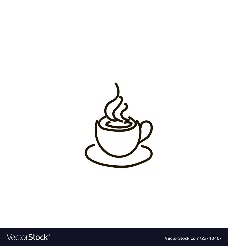 The Inclusion Team is hoping to see the return of the ELP coffee mornings (9.00 -10.00).Dates and venues as follows: IMORTANT INFORMATION:Thus 25th Nov – POSTPONED UNTIL FURTHER NOTICEThus 24th March (Spring Term) - Olive Classroom, Stroud Green Thus 7th July (Summer Term) - Sycamore Classroom, Long Lane Key dates: Monday 15th Nov Odd Socks Day to mark the start of Anti-Bullying WeekAny other notices: Should you need/wish to contact us you can access/contact the Inclusion team by email on SPA-Inclusion.STF@oasisshirleypark.org or for general queries on primary.admin@oasisshirleypark.org  To report an absence please email Attendance@oasisshirleypark.org Have a great weekend!Best WishesOlive Team